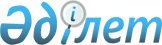 Об утверждении перечня объектов информатизации государственных органов и организаций, подлежащих интеграции с реестром бизнес-партнеров
					
			Утративший силу
			
			
		
					Постановление Правительства Республики Казахстан от 26 мая 2021 года № 342. Утратило силу постановлением Правительства Республики Казахстан от 17 июля 2023 года № 603.
      Сноска. Утратило силу постановлением Правительства РК от 17.07.2023 № 603 (вводится в действие по истечении десяти календарных дней после дня его первого официального опубликования).
      Примечание ИЗПИ!Вводится в действие с 01.07.2021.
      В соответствии с пунктом 3 статьи 25-1 Предпринимательского кодекса Республики Казахстан от 29 октября 2015 года Правительство Республики Казахстан ПОСТАНОВЛЯЕТ:
      1. Утвердить прилагаемый перечень объектов информатизации государственных органов и организаций, подлежащих интеграции с реестром бизнес-партнеров.
      2. Настоящее постановление вводится в действие с 1 июля 2021 года и подлежит официальному опубликованию. Перечень объектов информатизации государственных органов и организаций, подлежащих интеграции с реестром бизнес-партнеров
      Объекты информатизации государственных органов и организаций, подлежащие интеграции с реестром бизнес-партнеров:
      1) информационная система "Интегрированная налоговая информационная система";
      2) информационная система "Интегрированное хранилище данных";
      3) информационная система "Акциз";
      4) информационная система "Реестр налогоплательщиков и объектов налогообложения";
      5) информационная система "Web-приложение "Кабинет налогоплательщика";
      6) информационная система "Единое хранилище данных";
      7) информационная система "Централизованный унифицированный лицевой счет";
      8) информационная система "Интегрированная база данных"; 
      9) информационная система "Информационный учетный центр";
      10) информационная система "Государственная база данных "Юридические лица"; 
      11) информационная система "Государственная база данных "Физические лица";
      12) информационная система "Государственная база данных "Регистр недвижимости";
      13) информационная система "Государственная база данных "Е-лицензирование";
      14) информационная система "Записи актов гражданского состояния";
      15) автоматизированная информационная система органов исполнительного производства;
      16) интегрированная информационная система "е-Статистика";
      17) информационная система "Адресный регистр";
      18) информационная система "Аналитический центр";
      19) автоматизированная информационная аналитическая система "Төрелік";
      20) автоматизированная информационная система "Сервисный центр";
      21) информационная система "Единое окно закупок";
      22) информационно-аналитическая система транспортной базы данных и мониторинга безопасности перевозок.
					© 2012. РГП на ПХВ «Институт законодательства и правовой информации Республики Казахстан» Министерства юстиции Республики Казахстан
				
      Премьер-МинистрРеспублики Казахстан 

А. Мамин
Утвержден
постановлением Правительства
Республики Казахстан
от 26 мая 2021 года № 342